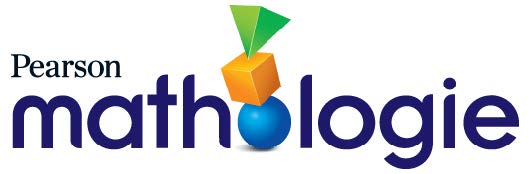 Exemple d’une planification annuelle, 2e année – Option 2Le tableau ci-dessous suggère un modèle d'apprentissage équilibré, commençant avec la Modélisation et l’algèbre, mais mettant l’accent largement sur le Nombre pendant les premiers mois d’enseignement des mathématiques.Domaine d’étudeIdée principaleCadre conceptuelActivités de maths au quotidienTrousse d’activitésPetits livrets Mathologie, 2e annéeExercices et centres d’apprentissagesept.La modélisation et l’algèbreOn peut décrire des régularités de façon mathématique.Identifier, trier et classer mathématiquement les attributs et les régularitésIdentifier, reproduire, prolonger et créer des régularitésLes régularités répétéesCarte 1 : Montre-le d’une autre façon/Les régularités répétées autour de nousEnsemble 1, La modélisation et l’algèbre : Les régularités répétées,Activités 1 à 5En quête de régularités !Prolonger, créer et prédire les éléments de régularités répétées et déterminer l’unité répétée (le motif)Créer des régularités concrètes croissantesTrier des figures à 2-D et décrire les règles de trisept.Le nombreLes nombres nous disent combien il y a d’éléments.Appliquer les principes du dénombrementReconnaître et écrire les chiffresCompter par bondsCarte 1A : Compter par bonds sur une grille de 100/ Compter par bonds à partir d’un nombreCarte 1B : Compter par bonds en faisant des actions/ Où est l’erreur ? Qu’est-ce qui manque ?Ensemble 1, Le nombre : Compter, 
Activités 1 à 5**L’enseignant peut choisir une plus petite série de nombres pour commencer l’année et la prolonger avec le tempsQu’est-ce que tu préfères ?Les façons de compterDes exercices de dénombrement et de subitisation, incluant le dénombrement par bonds Ordonner et comparer des nombres plus petitsoct.La modélisation et l’algèbreOn peut décrire des régularités de façon mathématique.Représenter et généraliser des régularités qui se prolongent ou se rétractentLes régularités croissantes et décroissantesCarte 2A : Combien pouvons-nous en faire ? /Trouvez l’erreurCarte 2B : Créer des régularités croissantes/Créer des régularités décroissantes**Les régularités décroissantes, en Ontario seulementEnsemble 2, La modélisation et l’algèbre : Les régularités croissantes et décroissantes*,Activités 6 à 14*Les régularités décroissantes, en Ontario seulementEn quête de régularités !La meilleure surpriseProlonger, créer et prédire les éléments de régularités répétées et déterminer l’unité répétée (le motif)Créer des régularités croissantes à l’aide de matériel de manipulationTrier des figures à 2-D et décrire les règles de trioct.Le nombreLes nombres sont reliés de plusieurs façons.Estimer des quantités et des nombresDécomposer des tous en parties et composer des tous avec leurs partiesLes liens entre les nombres 1Carte 2A : Montre-le moi de diverses façons/Devine mon nombreCarte 2B : Le capitaine des maths/Créer une droite numérique ouverteEnsemble 2, Le nombre : Les liens entre les nombres 1, 
Activités 6 à 12Qu’est-ce que tu préfères ?Retour à BatocheLa grande course de traîneaux à chiensDes exercices de dénombrement et de subitisation, incluant le dénombrement par bonds Comparer et ordonner des nombres et des quantités Des devinettes numériques avec des nombres pairs, impairs et ordinauxoct.Le nombreLes quantités et les nombres peuvent être regroupés par unités ou séparés en unités.Regrouper des quantités en unités, en dizaines et en centaines (concepts de la valeur de position)Regrouper des quantités et comparer les unités à l’entierLes regroupements et la valeur de positionCarte 3A : Ajouter 10/Retirer 10Carte 3B : Penser aux dizaines/Décris-moiEnsemble 3, Le nombre : Les regroupements et la valeur de position,Activités 13 à 16Une classe pleine de projetsDes exercices de dénombrement par bondsDes activités de calcul mentalComparer et ordonner des nombres sur une droite numériqueComposer et décomposer des nombres, y compris en dizaines et en unitésCréer et résoudre des problèmes sous forme d’histoirenov.Le nombreLes quantités et les nombres peuvent être additionnés et soustraits pour déterminer combien il y a d’éléments.Développer une aisance avec des calculs en addition et en soustractionDévelopper la signification conceptuelle de l’addition et de la soustractionL’aisance avec les opérationsCarte 7A : Doubles et quasi-doubles/J’ai… J’ai besoin de…Carte 7B : L’oiseau qui a faim/Obtenir 10 en suiteEnsemble 7, Le nombre : L’aisance avec des opérations,Activités 32 à 36La boulangerie d’Array On joue aux billes…La grande course de traîneaux à chiensComparer et ordonner des nombres Créer et résoudre des problèmes sous forme d’histoire Le calcul mental jusqu’à 20 : les doubles, 1 ou 2 plus ou moins, obtenir 10, additionner et soustraire 0déc.La mesure**Dans toutes les provinces sauf en Colombie-BritanniquePlusieurs objets ont des attributs que l’on peut mesurer et comparer.Comprendre des attributs qui peuvent être mesurésComparer directement et indirectement des objets et les ordonner selon le même attribut mesurableChoisir et utiliser des unités de mesure non conventionnelle pour estimer, mesurer et comparerUtiliser des unités non standardsCarte 1 : La chasse aux estimations/ Le centre d’estimationEnsemble 1, La mesure : Utiliser des unités non standards,Activités 1 à 7Prêts pour l’école !Des activités de calcul mentalCréer, convertir et prédire les éléments de régularités répétées croissantesCréer et résoudre des problèmes de mesure sous forme d’histoire Mesurer la longueur, la hauteur, la largeur et la circonférence d’un objet avec des unités de mesure non standards déc.La mesure**en Ontario et en Colombie-Britannique seulement On peut utiliser des unités pour mesurer et comparer des attributs.Choisir et utiliser des unités de mesure conventionnelle pour estimer, mesurer et comparerUtiliser des unités standardsCarte 2 : Qu’est-ce que c’est ? /Quelle unité ?Ensemble 2, La mesure : Utiliser des unités standards,Activités 8 à 12La taille des animaux (1re année)La découverteCréer et résoudre des problèmes de mesure sous forme d’histoire Des activités de balance à plateaux pour examiner l’égalité et l’inégalitéReproduire, couvrir et créer des figures à 2-D et des solides à 3-D composéesjanv.Le nombreLes nombres sont reliés de plusieurs façons.Décomposer des tous en parties et composer des tous avec leurs partiesLes liens entre les nombres 2Carte 5A : Quelle dizaine est la plus près ? /Former des nombresCarte 5B : Combien de façons ? /Quelle est la partie inconnue ?Ensemble 5, Le nombre : Les liens entre les nombres 2,Activités 22 à 25Retour à BatocheUne journée spéciale au parcUne classe pleine de projetsDes exercices de dénombrement et de subitisation, incluant le dénombrement par bonds Comparer et ordonner des nombres et des quantités Estimer des quantités à l’aide de référentsDes nombres manquants 
20 = ? + 14 janv.La géométrieOn peut observer et comparer les formes et les objets selon leurs attributs.On peut transformer les objets et les formes de plusieurs façons.Examiner les attributs et les propriétés géométriques des formes en 2-D et des solides en 3-DÉtudier les formes en 2-D et les solides en 3-D en appliquant et en visualisant des transformationsLes figures à 2-DCarte 1 : Visualiser des figures/Comparer des figuresEnsemble 1, La géométrie : Les figures à 2-D,Activités 1 à 5J’adore les édifices !Partager nos histoiresTrier selon une ou deux propriétés et décrire la règle de tri. Faire des images avec des figures à 2-DDes devinettes au sujet de figuresCréer, prolonger, convertir et prédire des éléments de régularités répétéesfévr.La modélisation et l’algèbreOn peut utiliser des symboles et des expressions pour représenter des relations mathématiques.Comprendre l’égalité et l’inégalité à partir des propriétés générales des nombres et des opérationsUtiliser des symboles, des variables et des inconnues pour représenter des relations mathématiquesL’égalité et l’inégalitéCarte 3A : Égal ou inégal ? /De combien de façons ?Carte 3B : Lequel n’est pas comme les autres ? /Qu’est-ce qui manque ?Ensemble 3, La modélisation et l’algèbre : L’égalité et l’inégalité,Activités 15 à 20Pinotte et Loupi (1re année)La banique de KokumDes activités de calcul mentalProlonger, créer, trouver des éléments manquants, et prédire des éléments dans des régularités répétées, croissantes et décroissantesMesurer à l’aide de plusieurs unités uniformes (cubes emboîtables)févr.Le nombreLes quantités et les nombres peuvent être additionnés et soustraits pour déterminer combien il y a d’éléments.Développer la signification conceptuelle de l’addition et de la soustractionConceptualiser l’addition et la soustractionCarte 6 : Voyez-vous des maths ? /Quelle histoire pouvons-nous inventer ?Ensemble 6, Le nombre : Conceptualiser l’addition et la soustraction,Activités 26 à 31La boulangerie d’ArrayOn joue aux billes…La grande course de traîneaux à chiensDes exercices de subitisation conceptuelle (décomposer des quantités en parties visualisées et trouver la somme)Des activités de calcul mentalComparer et ordonner des nombres sur une droite numérqiueComposer et décomposer des nombres, y compris en dizaines et en unitésCréer et résoudre des problèmes sous forme d’histoire marsLa géométrieOn peut observer et comparer les formes et les objets selon leurs attributs.Examiner les attributs et les propriétés géométriques des formes en 2-D et des solides en 3-DLes solides à 3-DCarte 2A : La géométrie et la poésie/Que vois-tu ?Carte 2B : Les solides autour de nous/Quel solide est différent ?Ensemble 2, La géométrie : Les solides à 3-D,Activités 6 à 10J’adore les édifices !Trier des figures à 2-D et des solides à 3-D selon une et deux propriétés et déterminer la règle de triProlonger et créer des régularités croissantes et décroissantes et déterminer la régularitémarsLa géométrieOn peut observer et comparer les formes et les objets selon leurs attributs.Examiner les formes en 2-D, les solides en 3-D et leurs attributs par la composition et la décompositionLes relations géométriquesCarte 3A : Remplis-moi! /Fais-moi une imageCarte 3B : Nommez le solide/Dessinez la formeEnsemble 3, La géométrie : Les relations géométriques,Activités 11 à 17J’adore les édifices !Partager nos histoiresCréer, trouver des éléments manquants et prédire des éléments de régularités concrètes et numériques croissantesMesurer en utilisant à répétition diverses unités uniformes non standards Changer 1 ou 2 propriétés de trains de figuresmarsLa mesure**dans toutes les provinces sauf en Colombie-BritanniquePlusieurs objets ont des attributs que l’on peut mesurer et comparer.Comprendre des attributs qui peuvent être mesurésLe temps et la températureCarte 3A : L’horloge en cerceau*/Questions de calendrierCarte 3B : Démêler les mois/Le thermomètre monte ou descend**en Ontario seulement Ensemble 3, La mesure : Le temps et la température,Activités 13 à 14Activités 15 à 18**en Ontario seulement Créer, trouver des éléments manquants et prédire des éléments de régularités concrètes et numériques, croissantes et décroissantes Des activités de calcul mentalChanger 1 ou 2 propriétés de trains de figures ou trier des figures à 2-D et des solides à 3-D.avr.Le nombreLa littératie financière**en Ontario et en Colombie-Britannique seulementLa littératie financièreCarte 9 : Des collections de pièces de monnaie/Représenter la monnaie de diverses façonsEnsemble 9, Le nombre : La littératie financière,Activités 43 à 47La tirelireUtiliser des pièces de monnaie pour compter par bonds jusqu’à un nombre donnéCréer et résoudre des problèmes sous forme d’histoire à l’aide de pièces de monnaieCréer, trouver des éléments manquants et prédire des éléments de régularités concrètes et numériques croissantesavr.Le nombre**en Ontario seulement Les quantités et les nombres peuvent être multipliés (en regroupant les unités) et divisés (en les séparant par unités) pour déterminer combien il y a d’éléments.Développer la signification conceptuelle de la multiplication et de la divisionL’initiation à la multiplicationCarte 8A : Dénombrer des groupes égaux pour déterminer combien/Qu’est-ce que je regarde ?Carte 8B : Combien de blocs ? /Combien de façons ?Ensemble 8, Le nombre : L’initiation à la multiplication,Activités 37 à 42La boulangerie d’ArrayOn joue aux billes…Mesurer et représenter la longueur et la largeur d’objets sur un diagramme pour les comparerExaminer l’égalité et l’inégalité à l’aide de toursDes activités de calcul mentalavr.Le nombreLes quantités et les nombres peuvent être regroupés par unités ou séparés en unités.Regrouper des quantités en unités, en dizaines et en centaines (concepts de la valeur de position)Les regroupements et la valeur de positionCarte 3A : Ajouter 10/Retirer 10Carte 3B : Penser aux dizaines/Décris-moi(répéter du mois de janvier)Revoir l’Ensemble 3, Le nombre : Les regroupements et la valeur de positionConstruire et nommer les nombresDécomposer et composer des nombres en dizaines et en unités Une classe pleine de projetsOrdonner et placer des nombres sur une droite numériqueUtiliser des référentsRecueillir des données sur les jours de la semaine et les mois de l’année et les représenter dans un diagramme (anniversaires, activités) Des activités de calcul mentalmaiLe traitement des données et la probabilitéAmasser et organiser des données nous aide à prédire et à interpréter des situations.Formuler des questions pour en apprendre au sujet des groupes, des ensembles et des événements en recueillant des données pertinentesRecueillir des données et les organiser en catégoriesReprésenter les données recueillies sous forme de diagrammeLire et interpréter l’affichage des donnéesTirer des conclusions en faisant des inférences et justifier ses décisions à l’aide des données recueilliesUtiliser le langage de la chance pour décrire et prédire des événements**en Ontario et en Colombie-Britannique seulement Le traitement des donnéesCarte 1 : Mener des sondages/ Lire et interpréter des diagrammesLa probabilité et la chanceCarte 2 : Qu’y a-t-il dans le sac ? / Le mot du jour**en Ontario et en Colombie-Britannique seulement Ensemble 1, Le traitement des données et la probabilité : Le traitement des données,Activités 1 à 6**Activités 2 et 5 en Ontario seulementEnsemble 2, Le traitement des données et la probabilité : La probabilité et la chance,Activités 7 à 9****en Ontario et en Colombie-Britannique seulementC’est graphique ! (1re année)Les grands amisMare en danger !Prolonger et créer des régularités concrètes et numériques, croissantes et décroissantes et trouver la règle de la régularitéRecueillir des données et tracer des diagrammesCréer et résoudre des problèmes sous forme d’histoire à l’aide de diagrammesDes devinettes au sujet de figures à 2-D et de solides à 3-D en utilisant des propriétés géométriquesmaiLe nombre**en Ontario seulement Les quantités et les nombres peuvent être regroupés par unités ou séparés en unités.Séparer des quantités pour former des fractionsL’initiation aux fractionsCarte 4A : Des parties égales chez nous/Modéliser des quantités fractionnairesCarte 4B : Regrouper des parties égales/Nommer des parties égalesEnsemble 4, Le nombre : L’initiation aux fractions,Activités 17 à 21Le meilleur anniversaireDes activités de calcul mentalDes exercices de subitisation conceptuelleComparer et ordonner des nombres sur une droite numériquemaiLe nombreLes quantités et les nombres peuvent être additionnés et soustraits pour déterminer combien il y a d’éléments.Développer une aisance avec des calculs en addition et en soustraction*Développer la signification conceptuelle de l’addition et de la soustraction**Mettre l’accent sur la soustraction lorsque ces activités sont revues. Conceptualiser l’addition et la soustractionCarte 6 : Voyez-vous des maths ? /Quelle histoire pouvons-nous inventer ?L’aisance avec des opérationsCarte 7A : Doubles et quasi-doubles/J’ai… J’ai besoin de…Carte 7B : L’oiseau qui a faim/Obtenir 10 en suitesRevoir l’Ensemble 6, Le nombre : Conceptualiser l’addition et la soustraction,Activités 28 à 31et l’Ensemble 7, Le nombre : L’aisance avec des opérations,Activités 32 à 36Des conversations mathématiques favorisant l'aisance avec le calcul mental et le rappel de faits de baseLa résolution de problèmes avec tout type de problème d’addition et de soustractionLa tirelireOn joue aux billes…La grande course de traîneaux à chiensDécomposer des quantités et des nombres en dizaines et en unitésCréer, trouver des éléments manquants et prédire des éléments de régularités concrètes et numériques, croissantes et décroissantes. Décrire l’égalité et l’inégalité avec des symboles(14 + 6 = 13 + 7)Reproduire, remplir et créer des figures à 2-D et des solides à 3-D composés juinLa géométrieOn peut localiser des objets dans l’espace et les voir selon différentes perspectives.Localiser et recenser des objets dans l’espace*Observer et représenter des objets selon différentes perspectives*en Ontario seulementLa position et le mouvement Carte 4A : Notre dessin/La carte au trésor*Carte 4B : Des bêtes bizarres/Le jeu des perspectives*Le codageCarte 5 : Le code du jour/Les animaux se promènent*en Ontario seulementEnsemble 4, La géométrie : La position et le mouvement,Activités 18 à 21Ensemble 5, La géométrie : Le codage,Activités 22 à 25Jojo, le robotComposer et décomposer des nombres, y compris en dizaines et en unitésEstimer des quantités à l’aide de référentsDes activités de calcul mentaljuinRevoir les concepts difficilesRevoir des activités de chaque domaine